DRUŽINA – PRISTNI IN ZADOVOLJNI ODNOSI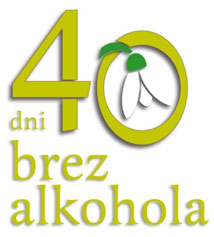 Mladega  John Lennona so vprašali:»Kaj želiš biti, ko odrasteš? "ŽELIM BITI SREčEN" , je odgovoril.Odvrnili so mu, da ni razumel vprašanja.John Lennon pa nazaj: "Vi pa ne razumete življenja".Letošnja akcija »40 dni brez alkohola« nagovarja vse nas in vsakega posebej. Po dvoletni pandemiji, v času življenja v zaprti skupnosti, v mehurčku, kjer smo se težko prilagajali, smo razvili različne strategije preživetja, tudi prekomernega pitja. Tudi skupnostih, kjer so odnosi dobri, so izbile napetosti, ki smo jih reševali vsak na svoj način.Zdaj na centrih za socialno delo zaznavamo porast porušenih odnosov . Več je nasilja, več je odvisnosti predvsem od alkohola, več  je težav v duševnem zdravju. Ne znamo se več smejati in biti srečni. Ne znamo se veseliti in biti radostni, se sprostiti in se družiti, zato je obdobje ki je pred nami, zelo pomembno.Življenje se bo slej ko prej povrnilo v vsakodnevni ritem. Skupnost se bo odprla in vsak posameznik naj načrtuje zdravo in zadovoljno življenje brez alkohola, potrudi naj se za pristne in zadovoljne odnose med ljudmi s katerimi živi in dela.Dovolimo si biti SREČNI,IN POSKRBIMO ZA SREČO, SMEH IN RADOST.                                                                                                      Skupnost CSD SlovenijeKontaktna oseba:mag. Darja Kuzmanič KorvaE:  darja.korva@scsd.siT: 01 08 20 22 400Slovenska cesta 27, Ljubljanahttps://www.scsd.sihttps://www.facebook.com/SkupnostCSDSlovenije